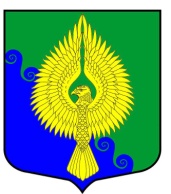 Внутригородское муниципальное образованиеСанкт-Петербургамуниципальный округ ЮНТОЛОВОМестная Администрация(МА МО МО Юнтолово)ПОСТАНОВЛЕНИЕ« 06 »  апреля  2020 года	 								 №  01-18 / 11Об утверждении отчета об исполнении бюджета внутригородского муниципального образования Санкт-Петербурга муниципальный округ Юнтолово за 1 квартал 2020 годаВ соответствии с пунктом 5 статьи 264.2  Бюджетного кодекса РФ и статьей 28 Положения о бюджетном процессе в муниципальном образовании муниципальный округ Юнтолово Местная Администрация постановила:Утвердить отчет об исполнении бюджета внутригородского муниципального образования Санкт-Петербурга муниципальный округ Юнтолово за 1 квартал 2020 года по доходам в сумме     21 741,1 тыс.рублей, по расходам 12456,4 тыс.рублей с профицитом 9 284,7 тыс. рублей. Утвердить показатели исполнения доходов бюджета  МО согласно приложению 1.Утвердить показатели исполнения по ведомственной структуре расходов бюджета МО согласно приложению 2.Утвердить показатели исполнения о распределении бюджетных ассигнований бюджета по разделам, подразделам, целевым статьям, группам и подгруппам видов расходов классификации расходов бюджета МО согласно приложению 3.Утвердить показатели источников финансирования дефицита бюджета МО согласно приложению 4.Направить отчет об исполнении бюджета за 1 квартал 2020 года в Муниципальный Совет.Бюджетно-финансовому отделу подготовить сведения о ходе исполнения бюджета за          1 квартал 2020 г. для публикации.Контроль за исполнением постановления остается за Главой Местной Администрации.Постановление вступает в силу после принятия.Глава Местной Администрации								          Е.Н.Ковба